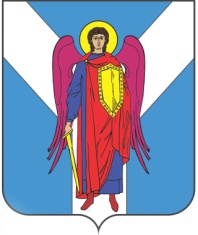 ДУМА ШПАКОВСКОГО МУНИЦИПАЛЬНОГО ОКРУГА СТАВРОПОЛЬСКОГО КРАЯ ПЕРВОГО СОЗЫВАРЕШЕНИЕО внесении изменений в Положение о комитете по градостроительству, земельным и имущественным отношениям администрации Шпаковского муниципального округа Ставропольского края, утвержденное решением Думы Шпаковского муниципального округа Ставропольского края первого созыва от 16 декабря 2020 года № 67В соответствии с Федеральным законом от 6 октября 2003 года                   № 131-ФЗ «Об общих принципах организации местного самоуправления в Российской Федерации», Законом Ставропольского края                                             от 02 марта 2005 года № 12-кз «О местном самоуправлении в Ставропольском крае», Уставом Шпаковского муниципального округа Ставропольского края Дума Шпаковского муниципального округа Ставропольского края РЕШИЛА:1. Внести в Положение о комитете по градостроительству, земельным и имущественным отношениям администрации Шпаковского муниципального округа Ставропольского края (далее - Положение), утвержденное решением Думы Шпаковского муниципального округа Ставропольского края                            от 16 декабря 2020 года № 67, следующие изменения и дополнения:1.1. В пункте 26 Положения:1.1.1. Подпункт 2 изложить в следующей редакции:«2) подписывает уведомления об отказе в предоставлении земельных участков или об отказе в предоставлении муниципальных услуг в сфере земельных отношений по вопросам, отнесенным к компетенции комитета;подписывает распоряжения, приказы, письма, уведомления, справки, акты, протоколы, договоры, соглашения, разрешения, решения, предписания, определения, разъяснения, картографические материалы, в том числе с использованием электронной подписи, в пределах своей компетенции и во исполнение действующего законодательства в сфере градостроительной деятельности, земельных и имущественных отношений;». 1.1.2. Дополнить подпунктом 12 следующего содержания:«12) разрабатывает и утверждает административные регламенты по предоставлению комитетом муниципальных услуг в сфере градостроительной деятельности, земельных и имущественных отношений, а также подписывает документы, являющиеся результатами муниципальной услуги.».2. Настоящее решение вступает в силу на следующий день после дня его официального опубликования и распространяется на правоотношения возникшие с 16 декабря 2020 года.Председатель ДумыШпаковского муниципальногоокруга Ставропольского края						            С.В.ПечкуровГлава Шпаковскогомуниципального округаСтавропольского края								        И.В.Серов26 мая 2021 г.          г. Михайловск                                            № 158